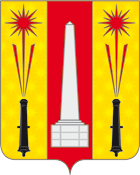 СОВЕТ ДЕПУТАТОВ МУНИЦИПАЛЬНОГО ОБРАЗОВАНИЯСЕЛЬСКОЕ ПОСЕЛЕНИЕ «ХОРОШЕВО»РЖЕВСКОГО РАЙОНА ТВЕРСКОЙ ОБЛАСТИРЕШЕНИЕ05.12.2018                                                                    			                 № 19Об отмене Решения Совета депутатов сельского поселения «Хорошево» № 14 от 15.11.2018 «О внесении изменений и дополненийв Устав муниципального образования сельское поселение «Хорошево» Ржевского района Тверской области»В соответствии с Федеральным законом № 131-ФЗ от 06.10.2003 г. «Об общих принципах организации местного самоуправления в Российской Федерации», в целях приведения Устава муниципального образования сельское поселение «Хорошево» Ржевского района» Тверской области в соответствие с федеральным и региональным законодательством, Совет депутатов сельского поселения «Хорошево» Ржевского района Тверской областиРЕШИЛ:1.  Отменить Решение Совета депутатов сельского поселения «Хорошево» № 14 от 15.11.2018 «О внесении изменений и дополнений в Устав муниципального образования сельское поселение «Хорошево» Ржевского района Тверской области»;2. Настоящее решение вступает в силу со дня его подписания.Глава сельского поселения «Хорошево»                            М.В. БеловПредседатель Совета депутатовсельского поселения «Хорошево» 		                  С.В. Артюхова